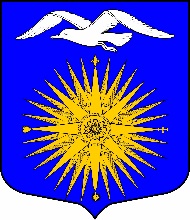 СОВЕТ ДЕПУТАТОВ МУНИЦИПАЛЬНОГО ОБРАЗОВАНИЯ БОЛЬШЕИЖОРСКОЕ ГОРОДСКОЕ ПОСЕЛЕНИЕ МУНИЦИПАЛЬНОГО ОБРАЗОВАНИЯ ЛОМОНОСОВСКИЙМУНИЦИПАЛЬНЫЙ РАЙОН ЛЕНИНГРАДСКОЙ ОБЛАСТИПЯТОГО СОЗЫВА                                                                    РЕШЕНИЕот 04 октября 2023 года                                                                                                     № 29Об утверждении Правил благоустройства территории муниципального образования Большеижорское городское поселение муниципального образования Ломоносовский муниципальный район Ленинградской областиВ соответствии с частью 10 статьи 35, статьей 451 Федерального закона от 06.10.2003 года  № 131-ФЗ «Об общих принципах организации местного самоуправления в Российской Федерации», приказом Минстроя России от 13.04.2017 года № 711/пр «Об утверждении методических рекомендаций для подготовки правил благоустройства территорий поселений, городских округов, внутригородских районов», учитывая Методические рекомендации по разработке норм и правил по благоустройству территорий муниципальных образований, утвержденные приказом Министерства строительства и жилищно-коммунального хозяйства от 29.12.2021 года № 1042/пр, руководствуясь Уставом муниципального образования Большеижорское городское поселение, Совет депутатов муниципального образования Большеижорское городское поселение муниципального образования Ломоносовский муниципальный район Ленинградской области,                                            РЕШИЛ:1.      Утвердить Правила благоустройства территории муниципального образования Большеижорское городское поселение муниципального образования Ломоносовский муниципальный район Ленинградской области, согласно приложению.	   2. Правила благоустройства территории муниципального образования Большеижорское городское поселение муниципального образования Ломоносовский муниципальный район Ленинградской области подлежат официальному опубликованию в официальном периодическом печатном издании в соответствии с уставом Большеижорского городского поселения и обнародованию на сайте муниципального образования Большеижорское городское поселение  муниципального образования Ломоносовский муниципальный район Ленинградской области в информационно-телекоммуникационной сети «Интернет» по адресу: www.bizhora.ru.        3. Правила благоустройства территории муниципального образования Большеижорское городское поселение муниципального образования Ломоносовский муниципальный район Ленинградской области вступают в силу с момента официального опубликования.        4. С момента вступления в силу настоящих Правил благоустройства территории муниципального образования Большеижорское городское поселение муниципального образования Ломоносовский муниципальный район Ленинградской области признать утратившими силу: - Решение № 18 от 17.05.17 г. «Об утверждении Правил по благоустройству территории МО Большеижорское городское поселение» Приложение.- Решение № 20 от 26.06.17 г. «О внесении изменений в решение Совета депутатов МО Большеижорское городское поселение № 18 от 17.05.2017 г. «Об утверждении Правил по благоустройству территории МО Большеижорское городское поселение». - Решение № 40 от 22.11.17 г. «О внесении изменений в решение Совета депутатов МО Большеижорское городское поселение    № 20 от 26.06.2017г. «Об утверждении Правил по благоустройству территории муниципального образования Большеижорское городское поселение». - Решение № 10 от 25.04.18 г. «О внесении изменений в решение Совета депутатов МО Большеижорское городское поселение № 40 от 22.11.2017 г. «Об утверждении Правил по благоустройству территории муниципального образования Большеижорское городское поселение». - Решение № 7 от 06.02.19 «О внесении изменений в решение Совета депутатов МО Большеижорское городское поселение    № 10 от    25.04.2018г. «Об утверждении Правил по благоустройству территории муниципального образования Большеижорское городское поселение». - Решение № 17 от 29.05.19 г. «О внесении   изменений в решение Совета депутатов МО Большеижорское городское поселение    № 07 от    06.02.2019г. «Об   утверждении   Правил по   благоустройству территории муниципального образования Большеижорское городское поселение».- Решение № 29 от 30.10.19 г. «О внесении изменений в решение Совета депутатов МО Большеижорское городское поселение № 17 от 29.05.2019г. «Об утверждении Правил по благоустройству территории муниципального образования Большеижорское городское поселение». - Решение № 44 от 13.08.2021 «О внесении изменений в решение Совета депутатов МО Большеижорское городское поселение № 29 от 30.10.2021г. «Об утверждении Правил по благоустройству территории муниципального образования Большеижорское городское поселение».- Решение № 69 от 4.03.2022 г. «О внесении изменений в решение совета депутатов муниципального образования  Большеижорское городское поселение  от 17.05.2017 года № 18 «Об утверждении  Правил по благоустройству территории муниципального  образования Большеижорское городское поселение».- Решение № 91 от 14.10.2022 г. «О внесении изменений в решение Совета депутатов МО Большеижорское городское поселение № 44 от 13.08.2021г. «Об утверждении Правил по благоустройству территории муниципального образования Большеижорское городское поселение».       5. Контроль за исполнением настоящего решения возложить на главу муниципального образования.Глава муниципального образования                                          Большеижорское городское поселение                                                         Е.В.Сухова